70-111 Szczecin                                                                                                                                         Szczecin, 20.12.2023r znak sprawy: ZP/220/111/23 Dotyczy: postępowania o udzielenie zamówienia publicznego pn: „Odbiór, transport i unieszkodliwianie odpadów medycznych o kodach: 180101, 180102, 180103, 180106, 180108, 180109 pochodzących z działalności SPSK-2 w Szczecinie.”  Wykonawcy biorący udział w postępowaniu Zamawiający – Samodzielny Publiczny Szpital Kliniczny nr 2 PUM w Szczecinie, działając na podstawie art. 524 Ustawy PZP (dalej „PZP”) z dnia 11 września 2019 r. – Prawo zamówień publicznych (Dz.U.2019.2019 t.j. z dnia 2019.10.24) Zawiadamia, że w przedmiotowym postępowaniu zostało wniesione odwołanie do Prezesa Krajowej Izby Odwoławczej- sygnatura sprawy KIO 3782/23Jednocześnie Zamawiający zgodnie z art. 524 PZP wzywa Wykonawców biorących udział w przedmiotowym postępowaniu do przystąpienia do postępowania odwoławczego. Zgodnie z art. 525 PZP: Wykonawca może zgłosić przystąpienie do postępowania odwoławczego w terminie 3 dni od dnia otrzymania kopii odwołania, wskazując stronę, do której przystępuje, i interes w uzyskaniu rozstrzygnięcia na korzyść strony, do której przystępuje. Zgłoszenie przystąpienia doręcza się Prezesowi Izby, a jego kopię przesyła się zamawiającemu oraz wykonawcy wnoszącemu odwołanie. Do zgłoszenia przystąpienia dołącza się dowód przesłania kopii zgłoszenia przystąpienia zamawiającemu oraz wykonawcy wnoszącemu odwołanie. Wykonawcy, którzy przystąpili do postępowania odwoławczego, stają się uczestnikami postępowania odwoławczego, jeżeli mają interes w tym, aby odwołanie zostało rozstrzygnięte na korzyść jednej ze stron. Czynności uczestnika postępowania odwoławczego nie mogą pozostawać w sprzeczności z czynnościami i oświadczeniami strony, do której przystąpił, z wyjątkiem przypadku zgłoszenia sprzeciwu, o którym mowa w art. 523 ust. 1, przez uczestnika, który przystąpił do postępowania po stronie zamawiającego. 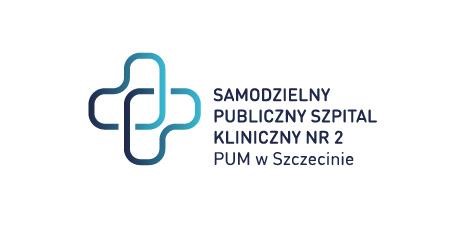 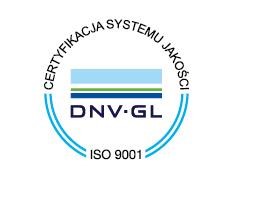 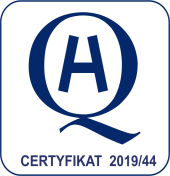 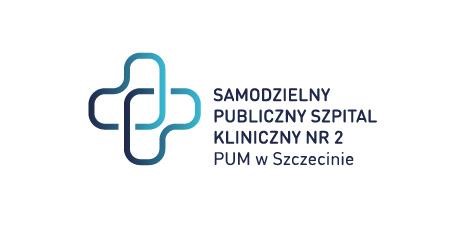 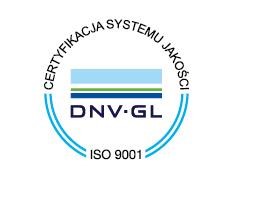 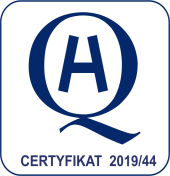 Załącznik: Odwołanie wniesione przez: Konsorcjum firm: EMKA S.A. ul. Jaktorowska 15a, 96-300 Żyrardów REGON: 146249404 NIP:8381845401Samodzielny Publiczny Zespół Zakład Opieki Zdrowotnej w Gryficach ul. Niechorska 27, 72-300 Gryfice , REGON: 000310284 NIP:8571688560	                                                                                                                                                                                   Z poważaniem        Dyrektor SPSK-2 /podpis w oryginale/ Sprawę prowadzi: Anna SkrzypiecTel. 91 466-1113 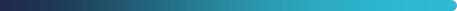 Centrala: T:+48 91 466 10 00 Sekretariat Dyrektora oraz Zastępcy ds. Lecznictwa: T:+48 91 466 10 10, F:+48 91 466 10 15 E:spsk2@spsk2-szczecin.pl, W:www.spsk2-szczecin.pl  KRS: 0000018427, NIP: 955-19-08-958, REGON: 000288900  